Тема 6. Порядок действий работника организации при ЧС, связанных с утечкой (выбросом) аварийно химически опасных веществ. Изготовление и использование простейших средств индивидуальной защиты органов дыхания.Виды аварийно химически опасных веществ (АХОВ). Их воздействие на организм человека.Виды АХОВ, возможных на территории города Хабаровска:Действия работника при угрозе и возникновении ЧС, связанных с утечкой (выбросом) аварийно химически опасных веществ.Действия работников организации при аварии с выбросом аммиака:- наденьте средства индивидуальной защиты органов дыхания;- покиньте район аварии в направлении, указанном работником, уполномоченным на решение задач в области ГО и ЧС;- выходить из зоны химического заражения следует в сторону, перпендикулярную направлению ветра;- выйдя из опасной зоны, снимите верхнюю одежду, оставьте ее на улице, промойте глаза и носоглотку;- если из опасной зоны выйти невозможно, останьтесь в помещении и произведите его экстренную герметизацию: плотно закройте окна, двери, уплотните щели в окнах и на стыках рам;- работникам организации, находящимся выше 1 этажа, следует укрываться на цокольном или первом этажах здания организации;- при появлении признаков отравления (учащенное сердцебиение, тошнота, резь в глазах, слезотечение, насморк, кашель, затрудненное дыхание, нарушение координации движений, бредовое состояние) – немедленно обратитесь к врачу или вызовите скорую медицинскую помощь!Действия работников организации при аварии с выбросом хлора- наденьте средства индивидуальной защиты органов дыхания;- покиньте район аварии в направлении, указанном работником, уполномоченным на решение задач в области ГО и ЧС;- выходить из зоны химического заражения следует в сторону, перпендикулярную направлению ветра;- выйдя из опасной зоны, снимите верхнюю одежду, оставьте ее на улице, промойте глаза и носоглотку;- если из опасной зоны выйти невозможно, останьтесь в помещении и произведите его экстренную герметизацию: плотно закройте окна, двери, уплотните щели в окнах и на стыках рам;- работникам организации, находящимся на цокольном или 1 этажах здания, следует укрываться на верхних этажах здания организации;- при появлении признаков отравления (резкая боль в груди, сухой кашель, рвота, резь в глазах, слезотечение, нарушение координации движений) – немедленно обратитесь к врачу или вызовите скорую медицинскую помощь!Действия работников организации при аварии с выбросом соляной кислотыПри наличии средств индивидуальной защиты, убежища, а также возможности выхода из зоны аварии:- наденьте средства защиты органов дыхания и кожи;- закройте окна и двери кабинетов;- возьмите вещи и документы;- укройтесь в убежище или покиньте район аварии.При движении на зараженной местности:- двигайтесь быстро, но не бегите и не поднимайте пыли;- не прислоняйтесь к зданиям и не касайтесь окружающих предметов;- не наступайте на встречающиеся на пути капли жидкости или порошкообразные россыпи;- не снимайте средства индивидуальной защиты;- при обнаружении на коже, одежде, обуви, средствах индивидуальной защиты капель химического вещества удалите их бумагой, ветошью или носовым платком, по возможности промойте зараженное место водой;- не принимайте пищу и не пейте воду.При отсутствии средств индивидуальной защиты, убежища, а также возможности выхода из зоны аварии:- плотно закройте окна и двери;- проведите герметизацию помещения.- укрываться на верхних этажах зданий, следует избегать пониженных участков местности, подвалов, цокольных этажей.Порядок изготовления и применения ватно-марлевой повязки, противопыльной тканевой маски.Для изготовления ватно-марлевой повязки требуется кусок марли длиной 100 см, шириной 50 см. В средней части куска марли на площади 30х20 см положить ровный слой ваты толщиной 1-2 см. Свободные от ваты концы марли по всей длине куска с обеих сторон завернуть, закрывая вату. Концы марли (около 30-35 см) с обеих сторон посередине разрезать, чтобы образовалось две пары завязок. Завязки закрепить стежками ниток (обшить).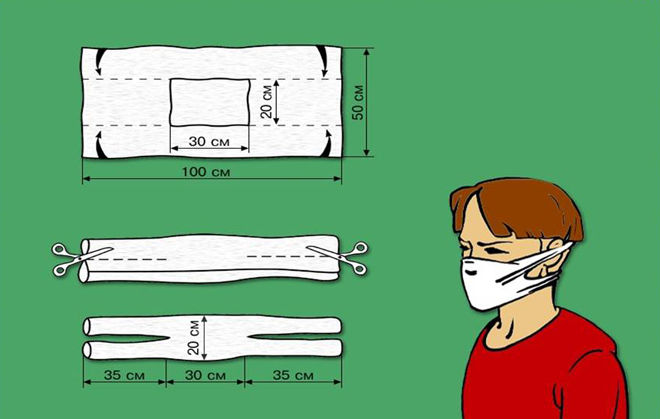 Противопыльная тканевая маска состоит из корпуса и крепления. Для изготовления корпуса требуется четыре-пять слоев ткани: два-три внутренних слоя - из плотных тканей (фланель, шерстяная ткань с начесом), верхний - из неплотной (штапель, трикотаж). Крепление делается из одного слоя любой ткани.Последовательность изготовления противопыльной тканевой маски:а - обрабатывают смотровые отверстия, затем их вырезают;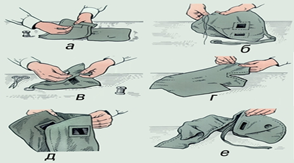 б - подготовленные левую и правую половины корпуса маски соединяют и стачивают;в - внутреннюю часть маски вкладывают в наружную, вставляют стекла в смотровые отверстия;г - наружные края маски окантовывают плотной тесьмой;д - обрабатывают крепление, вставляют резинку и завязки в верхний шов крепления и закрепляют их; е - корпус маски соединяют с креплением двумя строчками с каждой боковой стороны.Порядок действий при герметизации помещения.Герметизацию помещений надо проводить в следующей последовательности:а) закрыть входные двери, окна (в первую очередь - с наветренной стороны);б) заклеить вентиляционные отверстия плотным материалом или бумагой;в) уплотнить двери влажными материалами (мокрой тряпкой и т.п.);г) неплотности оконных проемов заклеить изнутри липкой лентой (пластырем, бумагой, скотчем) или уплотнить подручными материалами (ватой, поролоном, мягким шнуром и т.п.)._____________________Название и характеристикаАХОВТоксическое действиена человекаХлор - зеленовато-желтый газ, с резким удушливым запахом, тяжелее воздуха. Застаивается в нижних этажах зданий, низинах.Признаки отравления: резкая боль в груди, сухой кашель, рвота, нарушение координации движений, одышка, резь в глазах, слезотечение. При вдыхании высоких концентраций возможен летальный исход.Аммиак - бесцветный газ с резким удушливым запахом, легче воздуха. Проникает в верхние этажи зданий.Признаки отравления: учащенное сердцебиение, нарушение частоты пульса, насморк, кашель, резь в глазах и слезотечение, тошнота, нарушение координации движений, бредовое состояние. При вдыхании высоких концентраций возможен летальный исход.Угарный газ - не имеет цвета и запаха. Источниками его нередко становятся пожары, работа двигателей на холостом ходу.Признаки легкой степени отравления: сильная головная боль, головокружение, шум в ушах, потемнение в глазах, ухудшение слуха, «пульсация височных артерий», тошнота, иногда рвота, мышечная слабость, учащение пульса и дыхания, повышение кровяного давления, непроизвольные сухожильные рефлексы, дезориентация во времени и пространстве. Признаки средней степени отравления: спутанность сознания, выраженная мышечная слабость, нарушение координации движений, сонливость и безразличие к окружающей обстановке, одышка, учащение пульса, снижение артериального давления, слизистые оболочки и кожа розового цвета, возможно повышение температуры тела до 38-40°С.Признаки тяжелой степени отравления: потеря сознания, гипертонус мышц туловища и конечностей, судороги, кожные покровы и слизистые оболочки ярко-розового цвета.При высокой концентрации угарного газа потеря сознания и смерть может возникать в течение нескольких минут.Соляная кислота (хлороводородная кислота) - бесцветная, прозрачная, едкая жидкость, «дымящаяся» на воздухе. В концентрации около 0,5 % присутствует в желудке человека.При попадании на кожу вызывает сильные химические ожоги. Особенно опасным считается попадание в глаза. Для нейтрализации ожогов необходимо немедленно смыть кожные покровы раствором пищевой соды или обильной струей воды.Очень опасны туман и пары хлороводорода, образующиеся при взаимодействии с воздухом концентрированной кислоты. Острое отравление сопровождается воспалением слизистой оболочки носа, носоглотки, гортани и дыхательного горла (трахеи), помутнением роговицы глаз, изъязвлением слизистой оболочки носа, желудочно-кишечным расстройством, охриплостью голоса, удушьем, насморком, кашлем.